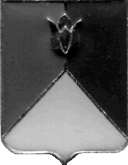 РОССИЙСКАЯ ФЕДЕРАЦИЯ  АДМИНИСТРАЦИЯ КУНАШАКСКОГО МУНИЦИПАЛЬНОГО РАЙОНАЧЕЛЯБИНСКОЙ  ОБЛАСТИПОСТАНОВЛЕНИЕот 01 февраля 2017 г.  № 203О      внесении      изменений  в   постановление администрации Кунашакского муниципального района от 27.01.2016г. №77«О специализированной службе     по    вопросам     похоронного     дела в     Кунашакском     муниципальном     районе»В соответствии с Федеральным законом  от 06.10.2003 г. № 131-ФЗ «Об общих принципах организации местного самоуправления в Российской Федерации», Федеральным законом от 12.01.1996 года № 8-ФЗ «О погребении и похоронном деле», Уставом Кунашакского муниципального района, и с целью регулирования отношений, связанных с предоставлением гарантированного перечня услуг по погребению на безвозмездной основеПОСТАНОВЛЯЮ:1. Внести следующие изменения в Положение «О деятельности специализированной службы по вопросам похоронного дела в Кунашакском районе Челябинской области» утвержденное постановлением Главой района от 27.01.2017 г. №77:- статью 2 «Основные функции и обязанности специализированной службы» Положения «О деятельности специализированной службы по вопросам похоронного дела в Кунашакском районе Челябинской области дополнить пунктом 2.3 следующего содержания:«При получении сообщений об обнаружении трупов граждан на территории Кунашакского муниципального района оказывать ритуальные услуги по вывозу трупов с мест их обнаружения».Начальнику отдела аналитики и информационных технологий Ватутин В.Р. опубликовать настоящее распоряжение в средствах массовой информации и разместить на официальном сайте Кунашакского муниципального района в сети Интернет.Глава  района                     оригинал подписан                                 С.Н. Аминов